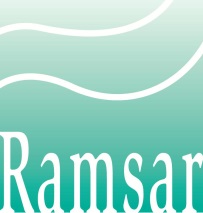 Ordre du jour modifié : Atelier collaboratif des initiatives régionales Ramsar et du Secrétariat de la Convention de Ramsar Dimanche, 22 novembre 2015 – Secrétariat de la Convention de Ramsar, Gland, Suisse Mise en œuvre efficace de la Convention de Ramsar 
et de son 4e Plan stratégique 2016-2024ObjectifsLa Convention de Ramsar sur les zones humides reconnaît l’importance des initiatives régionales pour la promotion des objectifs de la Convention et la capacité supplémentaire qu’elles apportent, depuis 2002 (COP8),  à l’application de son Plan stratégique. Cette reconnaissance a été récemment réitérée dans la Résolution XII.8 de la Conférence des Parties, qui a eu lieu en Uruguay en juin 2015 (COP12). Les objectifs de la présente réunion sont les suivants :Renforcer les liens entre les initiatives régionales, promouvoir la coopération et la collaboration régionales et internationales, ainsi qu’avec le Secrétariat Ramsar.Examiner et réviser les Directives opérationnelles pour les initiatives régionales en appui à la mise en œuvre de la Convention, adoptées pour 2013-2015 dans la Décision SC46-28 du Comité permanent en tenant compte des questions de gouvernance, de capacité, d’appels de fonds et de l’approche programmatique, conformément au Plan stratégique Ramsar (Résolution XII.8, par. 9).Présenter les initiatives régionales comme des moyens opérationnels de soutien à la mise en œuvre des objectifs de la Convention de Ramsar, en complément des efforts des Autorités administratives Ramsar au niveau national et des initiatives régionales elles-mêmes et élaborer une stratégie de communication dans ce but (Résolution XII.8, par. 18).Évaluer, en collaboration, les succès des initiatives régionales qui fournissent des prestations techniques, administratives et une collaboration aux Parties de leurs régions, ainsi que leur efficacité et analyser les points faibles, les atouts et les difficultés liés à la mise en œuvre et à la gestion des initiatives régionales (Résolution XII.8, par. 21).Résultats et produits de la réunionCollaboration et partage de l’information accrus. Révision des Directives opérationnelles.Élaboration d’un projet de stratégie de communication pour publier les travaux des initiatives régionales. Préparation d’un rapport d’évaluation sur les succès et les enseignements tirés de la mise en œuvre et de la gestion des initiatives régionales Ramsar. Projet d’ordre du jour 09:00	BienvenueRemarques de bienvenue du Secrétaire généralLes participants se présentent brièvement – Secrétaire générale adjointePrésentation et approbation du programme de la journée – Secrétaire général9:30	Directives opérationnelles améliorées pour les initiatives régionalesPrésentation du projet de Directives révisées – SGA et Tobias Salathé10:00	Présentation d’éléments pour un projet de plan de communication pour les initiatives régionales – Camilla Chalmers10:30	Pause-café/thé10:45	Séance de réflexion en petits groupes – d’abord réunion en plénière avant de se séparer en petits groupes (voir annexe ci-jointe pour les groupes et les salles de réunion)Questions non résolues concernant les Directives opérationnellesComment mieux communiquer les travaux des initiatives régionales aux plans régional et mondial 12:30	Déjeuner (activité parallèle optionnelle– université de Wageningen : « Capacity building for and with Ramsar and the Regional Initiatives - Example of Dutch support and ideas for the future »)13:30	Rapports des séances en petits groupes – réunion en plénière	Chaque rapporteur présente les principaux points issus de la séance en groupes (5 minutes chacun)Discussion en plénière facilitée par la SGA14:10 	Rapport d’évaluation des succès et des enseignements acquis – Tobias SalathéRésumé du rapport d’évaluation et de ses principales conclusionsCommentaires en vue d’améliorer le rapport14:40	Séance de réflexion en petits groupes (mêmes groupes et salles de réunion que pour la séance du matin)Commentaires sur le rapport d’évaluation Organisation de la coordination et de la collaboration futures entre les initiatives régionales, le Secrétariat Ramsar, le GEST, le groupe de travail sur la CESP et le Groupe de surveillance des activités de CESP16:00 	Pause-café/thé16:30	Rapport des séances en petits groupesChaque rapporteur présente les principaux points issus de la séance en groupes (5 minutes chacun) sur les propositions de mesures concrètes à prendre17:30	Élaboration et adoption des conclusions – Secrétaire généralIdentification des prochaines étapes et propositions concrètes pour le suivi ou des réunions futures18:00 	Clôture de la réunionDocuments de travail Résolution XII.8 Initiatives régionales 2016-2018 fonctionnant dans le cadre de la Convention de RamsarRésolution XII.2 Plan stratégique 2016-2024Directives opérationnelles 2013-2015 pour les initiatives régionales (approuvées par la 46e Réunion du Comité permanent en avril 2013)(nouveau) Projet de Directives opérationnelles 2016-2024 pour les initiatives régionales Ramsar Questionnaire en vue d’analyser les réalisations des initiatives régionales jusqu’en 2015Plan d’action de CESP (version SC51)Plan de travail du GESTAnnexe : Petits groupes et salles de réunionGROUPE A (Salle : Red List A)GROUPE B (Français) (Salle : Red List B)Facilitateur : LewRapporteur : à déterminerFacilitateur : PaulRapporteur : à déterminerCENTRES RÉGIONAUX RAMSAR Groupe francophone sans interprétationRAMCEARRC-CWARRC-EACREHOWacoWetNigerWetMedWetGROUPE C (Español) (Salle : Wetlands)GROUPE D (Salle de plénière principale)Facilitatrice : MariaRapporteur : à déterminerFacilitateur : TobiasRapporteur : à déterminerGroupe hispanophone sans interprétationGroupe anglophone sans interprétationHautes AndesRio de La PlataMangroves & récifs coralliensCariWetCWINordBalWetMer Noire & mer d’Azov 